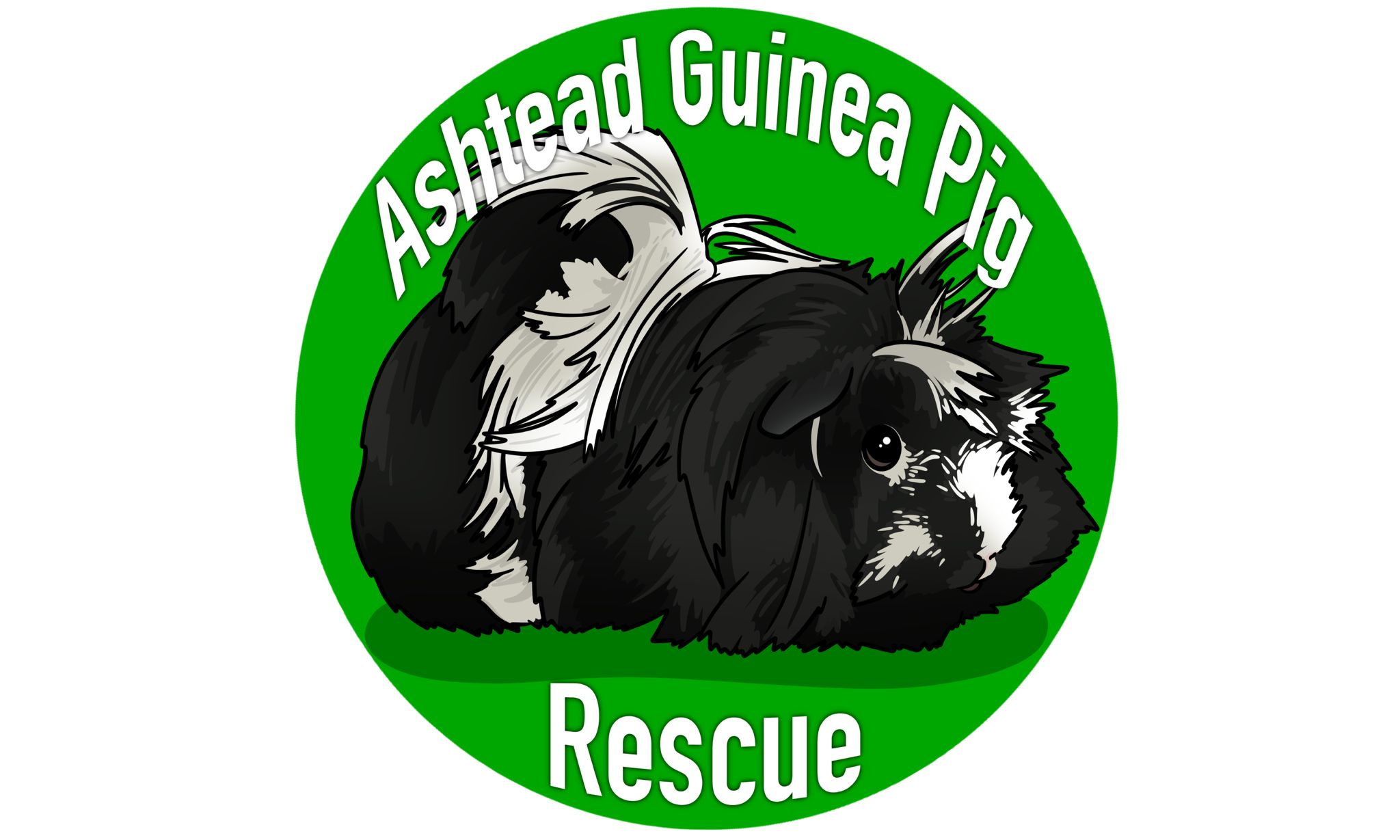 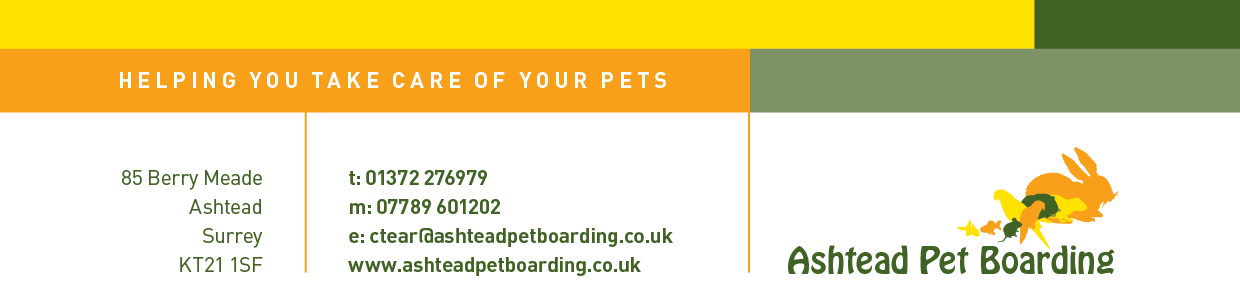 VOLUNTEER APPLICATION FORMTO BE COMPLETED BY THE APPLICANTPlease remember that an interview is a two way process – think of it as a conversation.  All information will remain confidentialFirst Name:  __________________ Surname: ______________________ Date of Birth: _________________________ (if you’re under 21!)Age at start of volunteering period: ________ (If under 18 years please complete the parental consent section below)Home Address: _________________________________________________________________________________________________________________________Telephone No:  ____________________________ Mobile Tel No:  ____________________________
Email Address: _____________________________________________Are you participating in the Duke of Edinburgh’s Award Scheme? ____________If Yes: Which level? __________ Which section?______________How many months? _____________Days available: (Please indicate)Monday  Tuesday  Wednesday  Thursday   Friday   Saturday   SundayWe would normally expect you to commit to one hour per week for DofE but at busy times you may like to stay for more. Why would you like to do voluntary work at Ashtead Pet Boarding & Guinea Pig Rescue? _________________________________________________________

_________________________________________________________

_________________________________________________________When would you be free to start? (This is a rough idea, not a commitment):_________________________________________________________Do you have a disability or health issue that we need to be aware of in order for you to get the most out of your volunteering work? __________________________________________________________________________________________________________________Please let us know if there are any medications we need to be aware of (eg inhaler):_________________________________________________________
Previous work experience (Paid or Unpaid):__________________________________________________________________________________________________________________Any other information relevant to the role:__________________________________________________________________________________________________________________How did you hear about Ashtead Pet Boarding & Guinea Pig Rescue?_________________________________________________________Please supply the names and addresses of two referees, who know you well, e.g. previous employer, neighbour, head teacher, previous volunteering project, etc. Please note that these cannot be a relative.Name: __________________	Name:______________________Relationship to Referee:		Relationship to Referee: ________________________	___________________________Position: ________________	Position: ____________________Address: ________________	Address: ____________________________________________	___________________________Tel No:__________________	Tel No: _________________Signed – Volunteer: ____________________	Date: __________PARENTAL/GUARDIAN CONSENTI ______________________ give my permission for____________________________________________________to undertake the duties of a volunteer helper at Ashtead Pet Boarding & Guinea Pig Rescue. Signed: _______________________ Date:__________________* Important information:- Ashtead Pet Boarding & Guinea Pig Rescue is a busy work environment with both indoor and outdoor facilities. All volunteers should wear appropriate clothing and protective footwear (ie not flip flops) that you do not mind getting dirty. Please respect our property and our neighbours. We will do everything to offer you a positive volunteering experience.